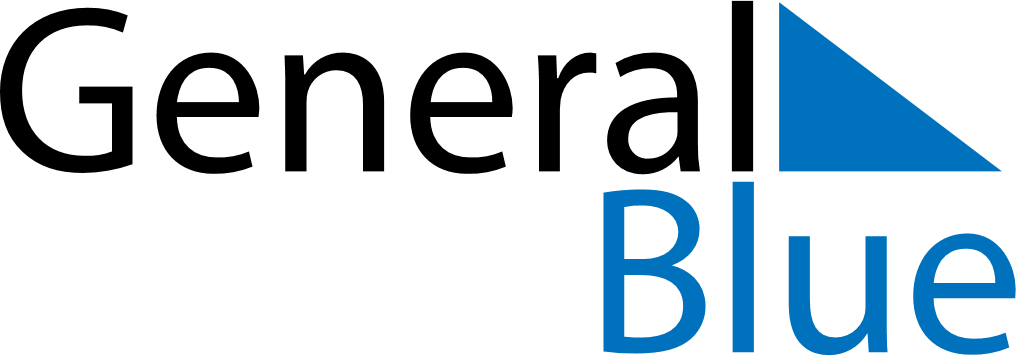 February 2024February 2024February 2024February 2024February 2024February 2024Monselice, Veneto, ItalyMonselice, Veneto, ItalyMonselice, Veneto, ItalyMonselice, Veneto, ItalyMonselice, Veneto, ItalyMonselice, Veneto, ItalySunday Monday Tuesday Wednesday Thursday Friday Saturday 1 2 3 Sunrise: 7:34 AM Sunset: 5:18 PM Daylight: 9 hours and 43 minutes. Sunrise: 7:33 AM Sunset: 5:19 PM Daylight: 9 hours and 46 minutes. Sunrise: 7:32 AM Sunset: 5:21 PM Daylight: 9 hours and 49 minutes. 4 5 6 7 8 9 10 Sunrise: 7:30 AM Sunset: 5:22 PM Daylight: 9 hours and 51 minutes. Sunrise: 7:29 AM Sunset: 5:24 PM Daylight: 9 hours and 54 minutes. Sunrise: 7:28 AM Sunset: 5:25 PM Daylight: 9 hours and 57 minutes. Sunrise: 7:27 AM Sunset: 5:27 PM Daylight: 10 hours and 0 minutes. Sunrise: 7:25 AM Sunset: 5:28 PM Daylight: 10 hours and 2 minutes. Sunrise: 7:24 AM Sunset: 5:29 PM Daylight: 10 hours and 5 minutes. Sunrise: 7:22 AM Sunset: 5:31 PM Daylight: 10 hours and 8 minutes. 11 12 13 14 15 16 17 Sunrise: 7:21 AM Sunset: 5:32 PM Daylight: 10 hours and 11 minutes. Sunrise: 7:20 AM Sunset: 5:34 PM Daylight: 10 hours and 14 minutes. Sunrise: 7:18 AM Sunset: 5:35 PM Daylight: 10 hours and 17 minutes. Sunrise: 7:17 AM Sunset: 5:37 PM Daylight: 10 hours and 19 minutes. Sunrise: 7:15 AM Sunset: 5:38 PM Daylight: 10 hours and 22 minutes. Sunrise: 7:14 AM Sunset: 5:40 PM Daylight: 10 hours and 25 minutes. Sunrise: 7:12 AM Sunset: 5:41 PM Daylight: 10 hours and 28 minutes. 18 19 20 21 22 23 24 Sunrise: 7:11 AM Sunset: 5:42 PM Daylight: 10 hours and 31 minutes. Sunrise: 7:09 AM Sunset: 5:44 PM Daylight: 10 hours and 34 minutes. Sunrise: 7:07 AM Sunset: 5:45 PM Daylight: 10 hours and 37 minutes. Sunrise: 7:06 AM Sunset: 5:47 PM Daylight: 10 hours and 40 minutes. Sunrise: 7:04 AM Sunset: 5:48 PM Daylight: 10 hours and 43 minutes. Sunrise: 7:02 AM Sunset: 5:49 PM Daylight: 10 hours and 47 minutes. Sunrise: 7:01 AM Sunset: 5:51 PM Daylight: 10 hours and 50 minutes. 25 26 27 28 29 Sunrise: 6:59 AM Sunset: 5:52 PM Daylight: 10 hours and 53 minutes. Sunrise: 6:57 AM Sunset: 5:54 PM Daylight: 10 hours and 56 minutes. Sunrise: 6:56 AM Sunset: 5:55 PM Daylight: 10 hours and 59 minutes. Sunrise: 6:54 AM Sunset: 5:56 PM Daylight: 11 hours and 2 minutes. Sunrise: 6:52 AM Sunset: 5:58 PM Daylight: 11 hours and 5 minutes. 